О внесении изменений в постановление администрации Цивильского муниципального округа Чувашской Республики от 10.04.2023 № 434 
«О комиссии по соблюдению требований к служебному поведению муниципальных служащих и урегулированию конфликта интересов 
в администрации Цивильского муниципального округа»В соответствии с Федеральным законом от 25 декабря 2008 г. N 273-ФЗ 
"О противодействии коррупции", Законом Чувашской Республики от 5 октября 
2007 г. N 62 "О муниципальной службе в Чувашской Республике", постановлением Кабинета Министров Чувашской Республики от 23 мая 2012 г. N 191 "О порядке образования комиссий по соблюдению требований к служебному поведению муниципальных служащих и урегулированию конфликта интересов", администрация Цивильского муниципального округаПОСТАНОВЛЯЕТ:1. Внести в Положение о комиссии по соблюдению требований к служебному поведению муниципальных служащих и урегулированию конфликта интересов 
в администрации Цивильского муниципального округа Чувашской Республики, утвержденное постановлением администрации Цивильского муниципального округа Чувашской Республики от 10.04.2023 № 434 «О комиссии по соблюдению требований к служебному поведению муниципальных служащих и урегулированию конфликта интересов в администрации Цивильского муниципального округа (далее – Положение) следующие изменения:1) пункт 6. Положения дополнить подпунктом в) следующего содержания:«в) представитель (представители) научных организаций и образовательных учреждений среднего, высшего и дополнительного профессионального образования, деятельность которых связана с государственной или муниципальной службой.»;2) пункт 8. Положения дополнить и изложить в следующей редакции:«8. Лица, указанные в подпунктах «б» и «в» пункта 6 и в пункте 7 настоящего Положения, включаются в состав комиссии в установленном порядке 
по согласованию с подразделением органа исполнительной власти Чувашской Республики, осуществляющим функции органа Чувашской Республики 
по профилактике коррупционных и иных правонарушений, с общественным советом, общественной организацией ветеранов, созданными в Цивильском муниципальном округе, научными организациями и образовательными учреждениями среднего, высшего и дополнительного профессионального образования, деятельность которых связана с государственной или муниципальной службой на основании запроса администрации Цивильского муниципального округа.».2. Настоящее постановление вступает в силу после его официального опубликования (обнародования).Глава Цивильского муниципального округа                                                                           А.В. ИвановЗаместитель главы администрации-начальник отдела организационно-контрольной и кадровой работы______________________ А.А. КупрановаЗаведующий сектором правового обеспеченияадминистрации Цивильского муниципального округа______________________ Т.Ю. ПавловаЗаведующий сектором кадровой работыадминистрации Цивильского муниципального округа______________________ С.Ю. БеляевЧĂВАШ РЕСПУБЛИКИ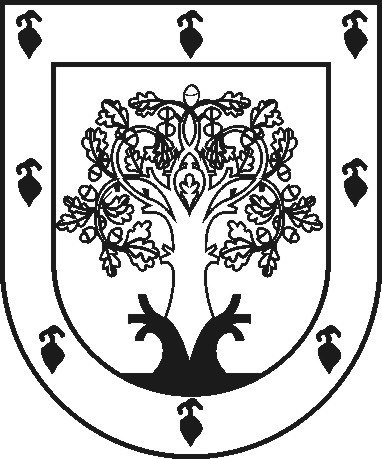 ЧУВАШСКАЯ РЕСПУБЛИКАÇĚРПӲ МУНИЦИПАЛЛĂОКРУГĔН АДМИНИСТРАЦИЙḔЙЫШĂНУ2024ç. кӑрлач уйӑхĕн 10 -мӗшӗ 11 №Çěрпÿ хулиАДМИНИСТРАЦИЯ ЦИВИЛЬСКОГО МУНИЦИПАЛЬНОГО ОКРУГАПОСТАНОВЛЕНИЕ10 января 2024 г. № 11город Цивильск